Úspora časuDo továrny na dřevo přišel muž žádat o práci. Prvního dne se přihlásil u mistra. Ten mu dal sekeru a přidělil mu kus lesa. Šťastný muž se vydal do lesa kácet stromy. Během jediného dne jich pokácel osmnáct.„Blahopřeji,“ řekl mu mistr. „Jen pokračuj.“ Povzbuzen jeho slovy se dřevorubec rozhodl následujícího dne svou práci ještě vylepšit. Uložil se k spánku velmi brzo.Ráno se probudil dříve než ostatní a vydal se do lesa. Přes veškeré úsilí se mu však nepodařilo pokácet více než patnáct stromů.„Asi jsem unavený,“ pomyslel si a rozhodl se jít spát se západem slunce. Za úsvitu vstal s odhodláním překročit hranici osmnácti stromů. Ale nedokázal pokácet ani polovinu. 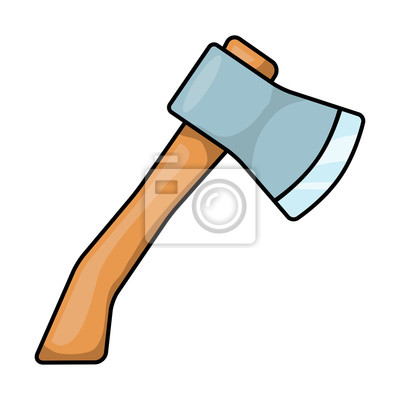 Dalšího dne pokácel sedm stromů, potom pět a poslední den se celé odpoledne lopotil se dvěma stromy. Nejistě se vydal za mistrem. Byl připraven mu sdělit, co se mu stalo, a odpřísáhnout, že dělal, co mohl.Ten se ho však zeptal: „Kdy jsi naposledy nabrousil sekyru?“„Nabrousil? Na to jsem neměl čas. Měl jsem moc práce s kácením stromů.“ 